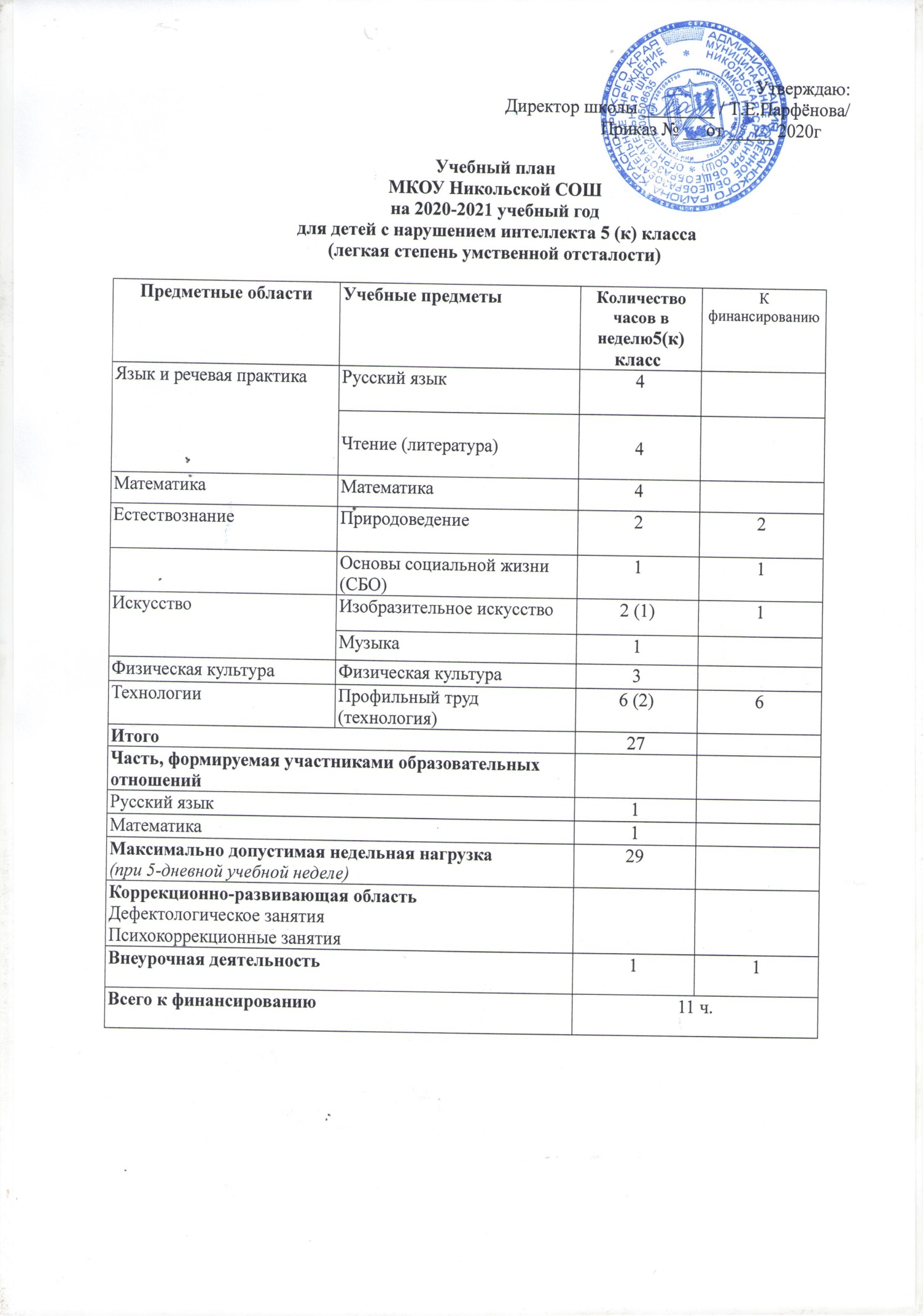 Учебный план на 2020-2021 учебный год  для детей с нарушением интеллекта 3 (к)класс(легкая степень умственной отсталости)Муниципальное казенное общеобразовательное учреждение Никольская средняя общеобразовательная школаУчебный план (недельный) 2020-2021 годначального общего образования (ФГОС)2 класс (ТНР).Учебный план (недельный)для обучающихся с умеренной умственной отсталостью МКОУ Никольская СОШПредметные областиУчебные предметыКоличество часов в неделюК финансированию3кОбязательная частьОбязательная частьОбязательная частьЯзык и речевая практика (филология)Русский язык3Язык и речевая практика (филология)Чтение (литературное чтение)4Язык и речевая практика (филология)Речевая практика2Математика (математика и информатика)Математика4Естествознание (обществознание и естествознание)Мир природы и человека(окружающий мир: человек, природа, общество)1ИскусствоМузыка1ИскусствоИзобразительное искусство1Физическая культураФизическая культура3ТехнологияРучной труд (технология)1ИтогоИтого20Часть, формируемая участниками образовательных отношенийЧасть, формируемая участниками образовательных отношений2Русский языкРусский язык1 Ручной трудРучной труд1Максимально допустимая недельная нагрузка(при 5-дневной учебной неделе)Максимально допустимая недельная нагрузка(при 5-дневной учебной неделе)22Коррекционно-развивающая область:Коррекционно-развивающая область:51РитмикаРитмика1Коррекционные занятияКоррекционные занятия4Внеурочная деятельность:Внеурочная деятельность:1Итого:Итого:32Итого к финансированиюИтого к финансированию   1   1Предметные областиУчебные предметыИтогоК финансированиюОбязательная частьОбязательная частьИтогоК финансированиюРусский язык и литературное чтениеРусский язык4Русский язык и литературное чтениеЛитературное чтение4Иностранный языкИностранный язык (английский)2Математика и информатикаМатематика4Обществознание и естествознание(окружающий мир)Окружающий мир2ИскусствоМузыка  1ИскусствоИзобразительное искусство1ТехнологияТехнология1Физическая культураФизическая культура3Итого:22Часть, формируемая участниками образовательного процессаЧасть, формируемая участниками образовательного процесса1Информатика и ИКТИнформатика и ИКТ0,5«Мой край»«Мой край»0,5Максимально допустимая недельная нагрузкаМаксимально допустимая недельная нагрузка23Коррекционно-развивающая областьКоррекционно-развивающая область4Дефектологическая ритмика Дефектологическая ритмика 2Психологическое  развитиеПсихологическое  развитие2Итого Итого 27Итого к финансированиюИтого к финансированию00Предметные областиУчебные предметыКоличество часов в неделюКоличество часов в неделюВсегоК финансированиюОбязательная частьОбязательная частьОбязательная частьОбязательная часть4 класс5 классРусский языкРечь и альтернативная коммуникация224-МатематикаМатематические представления224-Обществознание и естествознаниеОкружающий и природный мир 224-Обществознание и естествознаниеДомовотство 336ИскусствоИзобразительная деятельность224-Физическая культураАдаптивная физкультура222-Коррекционно-развивающие занятия222-ИТОГО151530-